H L Á Š E N Í   M Í S T N Í H O   R O Z H L A S U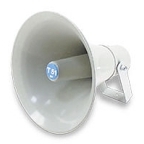 STŘEDA – 22. 8. 2018Milí spoluobčané.Přejeme vám příjemné dopoledne.Poslechněte si naše hlášení.FK Přáslavice zve všechny příznivce kopané na mistrovské utkání mužů, které se hraje v sobotu 25. srpna v 16.30 hodin. 
Naši hráči přivítají na domácím hřišti soupeře Sokola z Dlouhé Loučky. 
K občerstvení budou připraveny dobroty z udírny. 
Na vaši hojnou účast se těší členové fotbalového klubu.  Paní Zdena Balajková z Vinotéky Modrý hrozen zve na BURČÁK. Cena je 70,- Kč/l. „V burčákovém období“ je vinotéka otevřená každý den od 17.00 do 20.00 hodin. Cestovní kancelář Za Sluncem pod záštitou Olomouckého kraje pořádá výlet pro Přáslavské seniory starší 60 let PLAVBU VYHLÍDKOVOU LODI PŘEROVEM spojenou s prohlídkou PŘEROVSKÉHO MUZEA. Akce se koná ve čtvrtek 30. srpna a cena je 200,- Kč. Přihlášky přijímá paní Zimmerová v obecní knihovně v době půjčování knih v pondělí a ve středu v době od 17.00 do 19.00 hodin.Zpráva pro nájemníky bytových domů na sídlišti:V průběhu měsíce srpna a září probíhá u všech plynových kotlů v majetku obce povinná roční servisní prohlídka. Prosíme všechny nájemníky, kterých se to týká, aby sledovali nástěnku ve svém vchodě, kde bude vyvěšen konkrétní termín a čas prohlídky. Servis bude probíhat v době od 10.00 do 19.30 hodin a provádět ho bude pan Jiří Kocman. V případě zájmu o jiný termín nebo čas prohlídky volejte na tel. č.: 603 278 169. Prosíme o vstřícnost a dodržení termínů, aby do začátku topné sezóny měli všichni nájemníci své plynové kotle funkční a bez závad. 